OSMANİYE KORKUT ATA ÜNİVERSİTESİ ÖĞRENCİ İŞLERİ DAİRE BAŞKANLIĞIANADAL ÖĞRETİM PROGRAMI FORMUEĞİTİM-ÖĞRETİM YILI	: 2022-2023 FAKÜLTE/YÜKSEKOKUL ADI	: Mühendislik Fakültesi PROGRAM ADI	: Endüstri MühendisliğiANADAL ÖĞRETİM PROGRAMI ZORUNLU DERSLERİ1. SINIF /1.YARIYIL**	Her bir sınıf/yarıyıl için bu formu tekrar düzenleyiniz**	Bu değer ile B (B1/B2) formundaki tamamlanması gereken asgari değerlerden alınacak saat ve AKTS kredileri toplamının haftalık ders saati olarak 30 ders saatini aşmaması, AKTS kredisi toplamı olarak ise 30 AKTS kredisini sağlaması gerekmektedir.***	Zorunlu derslerin dışında eğer varsa ilgili yarıyıl için SEÇMELİ DERS GRUP adı/adlarını belirtiniz. Bu grupta alınması gereken ders/derslerin minimum toplam AKTS kredisini ilgili gözeye yazınız.****	Daha önceki eğitim programında yer alan bir dersin eğitim programından kaldırılması durumunda söz konusu ders yerine düzenlemekte olduğunuz eğitim programında alınması gereken dersi ifade eder. Bu durumdaki dersleri form C’ye işleyiniz.*****	Ön koşullu dersleri ve ön koşul olan dersleri C formunda belirtiniz.OSMANİYE KORKUT ATA ÜNİVERSİTESİ ÖĞRENCİ İŞLERİ DAİRE BAŞKANLIĞIANADAL ÖĞRETİM PROGRAMI FORMUEĞİTİM-ÖĞRETİM YILI	: 2022-2023 FAKÜLTE/YÜKSEKOKUL ADI	: Mühendislik Fakültesi PROGRAM ADI	: Endüstri MühendisliğiANADAL ÖĞRETİM PROGRAMI SEÇMELİ DERSLERİ1. SINIF /1.YARIYIL*Bu seçmeli ders grubunda yer alan derslerin listesiOSMANİYE KORKUT ATA ÜNİVERSİTESİ ÖĞRENCİ İŞLERİ DAİRE BAŞKANLIĞIANADAL ÖĞRETİM PROGRAMI FORMUEĞİTİM-ÖĞRETİM YILI	: 2022-2023 FAKÜLTE/YÜKSEKOKUL ADI	: Mühendislik Fakültesi PROGRAM ADI	: Endüstri MühendisliğiANADAL ÖĞRETİM PROGRAMI SEÇMELİ DERSLERİ1. SINIF /1.YARIYIL*Bu seçmeli ders grubunda yer alan derslerin listesiOSMANİYE KORKUT ATA ÜNİVERSİTESİ ÖĞRENCİ İŞLERİ DAİRE BAŞKANLIĞIANADAL ÖĞRETİM PROGRAMI FORMUEĞİTİM-ÖĞRETİM YILI	: 2022-2023 FAKÜLTE/YÜKSEKOKUL ADI	: Mühendislik Fakültesi PROGRAM ADI	: Endüstri MühendisliğiANADAL ÖĞRETİM PROGRAMI ZORUNLU DERSLERİ1. SINIF /2.YARIYIL*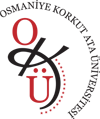 *	Her bir sınıf/yarıyıl için bu formu tekrar düzenleyiniz**	Bu değer ile B (B1/B2) formundaki tamamlanması gereken asgari değerlerden alınacak saat ve AKTS kredileri toplamının haftalık ders saati olarak 30 ders saatini aşmaması, AKTS kredisi toplamı olarak ise 30 AKTS kredisini sağlaması gerekmektedir.***	Zorunlu derslerin dışında eğer varsa ilgili yarıyıl için SEÇMELİ DERS GRUP adı/adlarını belirtiniz. Bu grupta alınması gereken ders/derslerin minimum toplam AKTS kredisini ilgili gözeye yazınız.****	Daha önceki eğitim programında yer alan bir dersin eğitim programından kaldırılması durumunda söz konusu ders yerine düzenlemekte olduğunuz eğitim programında alınması gereken dersi ifade eder. Bu durumdaki dersleri form C’ye işleyiniz.*****	Ön koşullu dersleri ve ön koşul olan dersleri C formunda belirtiniz.OSMANİYE KORKUT ATA ÜNİVERSİTESİ ÖĞRENCİ İŞLERİ DAİRE BAŞKANLIĞIANADAL ÖĞRETİM PROGRAMI FORMUEĞİTİM-ÖĞRETİM YILI	: 2022-2023 FAKÜLTE/YÜKSEKOKUL ADI	: Mühendislik Fakültesi PROGRAM ADI	: Endüstri MühendisliğiANADAL ÖĞRETİM PROGRAMI SEÇMELİ DERSLERİ1. SINIF /2.YARIYIL*Bu seçmeli ders grubunda yer alan derslerin listesiOSMANİYE KORKUT ATA ÜNİVERSİTESİ ÖĞRENCİ İŞLERİ DAİRE BAŞKANLIĞIANADAL ÖĞRETİM PROGRAMI FORMUEĞİTİM-ÖĞRETİM YILI	: 2022-2023 FAKÜLTE/YÜKSEKOKUL ADI	: Mühendislik Fakültesi PROGRAM ADI	: Endüstri MühendisliğiANADAL ÖĞRETİM PROGRAMI SEÇMELİ DERSLERİSINIF /2.YARIYIL*Bu seçmeli ders grubunda yer alan derslerin listesiOSMANİYE KORKUT ATA ÜNİVERSİTESİ ÖĞRENCİ İŞLERİ DAİRE BAŞKANLIĞIANADAL ÖĞRETİM PROGRAMI FORMUEĞİTİM-ÖĞRETİM YILI	: 2022-2023 FAKÜLTE/YÜKSEKOKUL ADI	: Mühendislik Fakültesi PROGRAM ADI	: Endüstri MühendisliğiANADAL ÖĞRETİM PROGRAMI ZORUNLU DERSLERİSINIF /3.YARIYIL**	Her bir sınıf/yarıyıl için bu formu tekrar düzenleyiniz**	Bu değer ile B (B1/B2) formundaki tamamlanması gereken asgari değerlerden alınacak saat ve AKTS kredileri toplamının haftalık ders saati olarak 30 ders saatini aşmaması, AKTS kredisi toplamı olarak ise 30 AKTS kredisini sağlaması gerekmektedir.***	Zorunlu derslerin dışında eğer varsa ilgili yarıyıl için SEÇMELİ DERS GRUP adı/adlarını belirtiniz. Bu grupta alınması gereken ders/derslerin minimum toplam AKTS kredisini ilgili gözeye yazınız.****	Daha önceki eğitim programında yer alan bir dersin eğitim programından kaldırılması durumunda söz konusu ders yerine düzenlemekte olduğunuz eğitim programında alınması gereken dersi ifade eder. Bu durumdaki dersleri form C’ye işleyiniz.*****	Ön koşullu dersleri ve ön koşul olan dersleri C formunda belirtiniz.OSMANİYE KORKUT ATA ÜNİVERSİTESİ ÖĞRENCİ İŞLERİ DAİRE BAŞKANLIĞIANADAL ÖĞRETİM PROGRAMI FORMUEĞİTİM-ÖĞRETİM YILI	: 2022-2023 FAKÜLTE/YÜKSEKOKUL ADI	: Mühendislik Fakültesi PROGRAM ADI	: Endüstri MühendisliğiANADAL ÖĞRETİM PROGRAMI SEÇMELİ DERSLERİ2. SINIF /3.YARIYIL*Bu seçmeli ders grubunda yer alan derslerin listesiOSMANİYE KORKUT ATA ÜNİVERSİTESİ ÖĞRENCİ İŞLERİ DAİRE BAŞKANLIĞIANADAL ÖĞRETİM PROGRAMI FORMUEĞİTİM-ÖĞRETİM YILI	: 2022-2023 FAKÜLTE/YÜKSEKOKUL ADI	: Mühendislik Fakültesi PROGRAM ADI	: Endüstri MühendisliğiANADAL ÖĞRETİM PROGRAMI SEÇMELİ DERSLERİ2. SINIF /3.YARIYIL*Bu seçmeli ders grubunda yer alan derslerin listesiOSMANİYE KORKUT ATA ÜNİVERSİTESİ ÖĞRENCİ İŞLERİ DAİRE BAŞKANLIĞIANADAL ÖĞRETİM PROGRAMI FORMUEĞİTİM-ÖĞRETİM YILI	: 2022-2023 FAKÜLTE/YÜKSEKOKUL ADI	: Mühendislik Fakültesi PROGRAM ADI	: Endüstri MühendisliğiANADAL ÖĞRETİM PROGRAMI ZORUNLU DERSLERİ2. SINIF /4.YARIYIL**	Her bir sınıf/yarıyıl için bu formu tekrar düzenleyiniz**	Bu değer ile B (B1/B2) formundaki tamamlanması gereken asgari değerlerden alınacak saat ve AKTS kredileri toplamının haftalık ders saati olarak 30 ders saatini aşmaması, AKTS kredisi toplamı olarak ise 30 AKTS kredisini sağlaması gerekmektedir.***	Zorunlu derslerin dışında eğer varsa ilgili yarıyıl için SEÇMELİ DERS GRUP adı/adlarını belirtiniz. Bu grupta alınması gereken ders/derslerin minimum toplam AKTS kredisini ilgili gözeye yazınız.****	Daha önceki eğitim programında yer alan bir dersin eğitim programından kaldırılması durumunda söz konusu ders yerine düzenlemekte olduğunuz eğitim programında alınması gereken dersi ifade eder. Bu durumdaki dersleri form C’ye işleyiniz.*****	Ön koşullu dersleri ve ön koşul olan dersleri C formunda belirtiniz.OSMANİYE KORKUT ATA ÜNİVERSİTESİ ÖĞRENCİ İŞLERİ DAİRE BAŞKANLIĞIANADAL ÖĞRETİM PROGRAMI FORMUEĞİTİM-ÖĞRETİM YILI	: 2022-2023 FAKÜLTE/YÜKSEKOKUL ADI	: Mühendislik Fakültesi PROGRAM ADI	: Endüstri MühendisliğiANADAL ÖĞRETİM PROGRAMI SEÇMELİ DERSLERİ2. SINIF /4.YARIYIL*Bu seçmeli ders grubunda yer alan derslerin listesiOSMANİYE KORKUT ATA ÜNİVERSİTESİ ÖĞRENCİ İŞLERİ DAİRE BAŞKANLIĞIANADAL ÖĞRETİM PROGRAMI FORMUEĞİTİM-ÖĞRETİM YILI	: 2022-2023 FAKÜLTE/YÜKSEKOKUL ADI	: Mühendislik Fakültesi PROGRAM ADI	: Endüstri MühendisliğiANADAL ÖĞRETİM PROGRAMI SEÇMELİ DERSLERİSINIF /4.YARIYIL*Bu seçmeli ders grubunda yer alan derslerin listesiOSMANİYE KORKUT ATA ÜNİVERSİTESİ ÖĞRENCİ İŞLERİ DAİRE BAŞKANLIĞIANADAL ÖĞRETİM PROGRAMI FORMUEĞİTİM-ÖĞRETİM YILI	: 2022-2023 FAKÜLTE/YÜKSEKOKUL ADI	: Mühendislik Fakültesi PROGRAM ADI	: Endüstri MühendisliğiANADAL ÖĞRETİM PROGRAMI ZORUNLU DERSLERİSINIF /5.YARIYIL**	Her bir sınıf/yarıyıl için bu formu tekrar düzenleyiniz**	Bu değer ile B (B1/B2) formundaki tamamlanması gereken asgari değerlerden alınacak saat ve AKTS kredileri toplamının haftalık ders saati olarak 30 ders saatini aşmaması, AKTS kredisi toplamı olarak ise 30 AKTS kredisini sağlaması gerekmektedir.***	Zorunlu derslerin dışında eğer varsa ilgili yarıyıl için SEÇMELİ DERS GRUP adı/adlarını belirtiniz. Bu grupta alınması gereken ders/derslerin minimum toplam AKTS kredisini ilgili gözeye yazınız.****	Daha önceki eğitim programında yer alan bir dersin eğitim programından kaldırılması durumunda söz konusu ders yerine düzenlemekte olduğunuz eğitim programında alınması gereken dersi ifade eder. Bu durumdaki dersleri form C’ye işleyiniz.*****	Ön koşullu dersleri ve ön koşul olan dersleri C formunda belirtiniz.OSMANİYE KORKUT ATA ÜNİVERSİTESİ ÖĞRENCİ İŞLERİ DAİRE BAŞKANLIĞIANADAL ÖĞRETİM PROGRAMI FORMUEĞİTİM-ÖĞRETİM YILI	: 2022-2023 FAKÜLTE/YÜKSEKOKUL ADI	: Mühendislik Fakültesi PROGRAM ADI	: Endüstri MühendisliğiANADAL ÖĞRETİM PROGRAMI SEÇMELİ DERSLERİ3. SINIF /5.YARIYIL*Bu seçmeli ders grubunda yer alan derslerin listesiOSMANİYE KORKUT ATA ÜNİVERSİTESİ ÖĞRENCİ İŞLERİ DAİRE BAŞKANLIĞIANADAL ÖĞRETİM PROGRAMI FORMUEĞİTİM-ÖĞRETİM YILI	: 2022-2023 FAKÜLTE/YÜKSEKOKUL ADI	: Mühendislik Fakültesi PROGRAM ADI	: Endüstri MühendisliğiANADAL ÖĞRETİM PROGRAMI SEÇMELİ DERSLERİ3. SINIF /5.YARIYIL*Bu seçmeli ders grubunda yer alan derslerin listesiOSMANİYE KORKUT ATA ÜNİVERSİTESİ ÖĞRENCİ İŞLERİ DAİRE BAŞKANLIĞIANADAL ÖĞRETİM PROGRAMI FORMUEĞİTİM-ÖĞRETİM YILI	: 2022-2023 FAKÜLTE/YÜKSEKOKUL ADI	: Mühendislik Fakültesi PROGRAM ADI	: Endüstri MühendisliğiANADAL ÖĞRETİM PROGRAMI ZORUNLU DERSLERİ3. SINIF /6.YARIYIL**	Her bir sınıf/yarıyıl için bu formu tekrar düzenleyiniz**	Bu değer ile B (B1/B2) formundaki tamamlanması gereken asgari değerlerden alınacak saat ve AKTS kredileri toplamının haftalık ders saati olarak 30 ders saatini aşmaması, AKTS kredisi toplamı olarak ise 30 AKTS kredisini sağlaması gerekmektedir.***	Zorunlu derslerin dışında eğer varsa ilgili yarıyıl için SEÇMELİ DERS GRUP adı/adlarını belirtiniz. Bu grupta alınması gereken ders/derslerin minimum toplam AKTS kredisini ilgili gözeye yazınız.****	Daha önceki eğitim programında yer alan bir dersin eğitim programından kaldırılması durumunda söz konusu ders yerine düzenlemekte olduğunuz eğitim programında alınması gereken dersi ifade eder. Bu durumdaki dersleri form C’ye işleyiniz.*****	Ön koşullu dersleri ve ön koşul olan dersleri C formunda belirtiniz.OSMANİYE KORKUT ATA ÜNİVERSİTESİ ÖĞRENCİ İŞLERİ DAİRE BAŞKANLIĞIANADAL ÖĞRETİM PROGRAMI FORMUEĞİTİM-ÖĞRETİM YILI	: 2022-2023 FAKÜLTE/YÜKSEKOKUL ADI	: Mühendislik Fakültesi PROGRAM ADI	: Endüstri MühendisliğiANADAL ÖĞRETİM PROGRAMI SEÇMELİ DERSLERİ3. SINIF /6.YARIYIL*Bu seçmeli ders grubunda yer alan derslerin listesiOSMANİYE KORKUT ATA ÜNİVERSİTESİ ÖĞRENCİ İŞLERİ DAİRE BAŞKANLIĞIANADAL ÖĞRETİM PROGRAMI FORMUEĞİTİM-ÖĞRETİM YILI	: 2022-2023 FAKÜLTE/YÜKSEKOKUL ADI	: Mühendislik Fakültesi PROGRAM ADI	: Endüstri MühendisliğiANADAL ÖĞRETİM PROGRAMI SEÇMELİ DERSLERİSINIF /6.YARIYIL*Bu seçmeli ders grubunda yer alan derslerin listesiOSMANİYE KORKUT ATA ÜNİVERSİTESİ ÖĞRENCİ İŞLERİ DAİRE BAŞKANLIĞIANADAL ÖĞRETİM PROGRAMI FORMUEĞİTİM-ÖĞRETİM YILI	: 2022-2023 FAKÜLTE/YÜKSEKOKUL ADI	: Mühendislik Fakültesi PROGRAM ADI	: Endüstri MühendisliğiANADAL ÖĞRETİM PROGRAMI ZORUNLU DERSLERİSINIF /7.YARIYIL**	Her bir sınıf/yarıyıl için bu formu tekrar düzenleyiniz**	Bu değer ile B (B1/B2) formundaki tamamlanması gereken asgari değerlerden alınacak saat ve AKTS kredileri toplamının haftalık ders saati olarak 30 ders saatini aşmaması, AKTS kredisi toplamı olarak ise 30 AKTS kredisini sağlaması gerekmektedir.***	Zorunlu derslerin dışında eğer varsa ilgili yarıyıl için SEÇMELİ DERS GRUP adı/adlarını belirtiniz. Bu grupta alınması gereken ders/derslerin minimum toplam AKTS kredisini ilgili gözeye yazınız.****	Daha önceki eğitim programında yer alan bir dersin eğitim programından kaldırılması durumunda söz konusu ders yerine düzenlemekte olduğunuz eğitim programında alınması gereken dersi ifade eder. Bu durumdaki dersleri form C’ye işleyiniz.*****	Ön koşullu dersleri ve ön koşul olan dersleri C formunda belirtiniz.OSMANİYE KORKUT ATA ÜNİVERSİTESİ ÖĞRENCİ İŞLERİ DAİRE BAŞKANLIĞIANADAL ÖĞRETİM PROGRAMI FORMUEĞİTİM-ÖĞRETİM YILI	: 2022-2023 FAKÜLTE/YÜKSEKOKUL ADI	: Mühendislik Fakültesi PROGRAM ADI	: Endüstri MühendisliğiANADAL ÖĞRETİM PROGRAMI SEÇMELİ DERSLERİ4. SINIF /7.YARIYIL*Bu seçmeli ders grubunda yer alan derslerin listesiOSMANİYE KORKUT ATA ÜNİVERSİTESİ ÖĞRENCİ İŞLERİ DAİRE BAŞKANLIĞIANADAL ÖĞRETİM PROGRAMI FORMUEĞİTİM-ÖĞRETİM YILI	: 2022-2023 FAKÜLTE/YÜKSEKOKUL ADI	: Mühendislik Fakültesi PROGRAM ADI	: Endüstri MühendisliğiANADAL ÖĞRETİM PROGRAMI SEÇMELİ DERSLERİ4. SINIF /7.YARIYIL*Bu seçmeli ders grubunda yer alan derslerin listesiOSMANİYE KORKUT ATA ÜNİVERSİTESİ ÖĞRENCİ İŞLERİ DAİRE BAŞKANLIĞIANADAL ÖĞRETİM PROGRAMI FORMUEĞİTİM-ÖĞRETİM YILI	: 2022-2023 FAKÜLTE/YÜKSEKOKUL ADI	: Mühendislik Fakültesi PROGRAM ADI	: Endüstri MühendisliğiANADAL ÖĞRETİM PROGRAMI ZORUNLU DERSLERİ4. SINIF /8.YARIYIL**	Her bir sınıf/yarıyıl için bu formu tekrar düzenleyiniz**	Bu değer ile B (B1/B2) formundaki tamamlanması gereken asgari değerlerden alınacak saat ve AKTS kredileri toplamının haftalık ders saati olarak 30 ders saatini aşmaması, AKTS kredisi toplamı olarak ise 30 AKTS kredisini sağlaması gerekmektedir.***	Zorunlu derslerin dışında eğer varsa ilgili yarıyıl için SEÇMELİ DERS GRUP adı/adlarını belirtiniz. Bu grupta alınması gereken ders/derslerin minimum toplam AKTS kredisini ilgili gözeye yazınız.****	Daha önceki eğitim programında yer alan bir dersin eğitim programından kaldırılması durumunda söz konusu ders yerine düzenlemekte olduğunuz eğitim programında alınması gereken dersi ifade eder. Bu durumdaki dersleri form C’ye işleyiniz.*****	Ön koşullu dersleri ve ön koşul olan dersleri C formunda belirtiniz.OSMANİYE KORKUT ATA ÜNİVERSİTESİ ÖĞRENCİ İŞLERİ DAİRE BAŞKANLIĞIANADAL ÖĞRETİM PROGRAMI FORMUEĞİTİM-ÖĞRETİM YILI	: 2022-2023 FAKÜLTE/YÜKSEKOKUL ADI	: Mühendislik Fakültesi PROGRAM ADI	: Endüstri MühendisliğiANADAL ÖĞRETİM PROGRAMI SEÇMELİ DERSLERİ4. SINIF /8.YARIYIL*Bu seçmeli ders grubunda yer alan derslerin listesiOSMANİYE KORKUT ATA ÜNİVERSİTESİ ÖĞRENCİ İŞLERİ DAİRE BAŞKANLIĞIANADAL ÖĞRETİM PROGRAMI FORMUEĞİTİM-ÖĞRETİM YILI	: 2022-2023 FAKÜLTE/YÜKSEKOKUL ADI	: Mühendislik Fakültesi PROGRAM ADI	: Endüstri MühendisliğiANADAL ÖĞRETİM PROGRAMI SEÇMELİ DERSLERİ4. SINIF /8.YARIYIL*Bu seçmeli ders grubunda yer alan derslerin listesiOSMANİYE KORKUT ATA ÜNİVERSİTESİ ÖĞRENCİ İŞLERİ DAİRE BAŞKANLIĞIANADAL ÖĞRETİM PROGRAMI FORMUEĞİTİM-ÖĞRETİM YILI	: 2022-2023FAKÜLTE/YÜKSEKOKUL ADI	: Mühendislik Fakültesi PROGRAM ADI	: Endüstri MühendisliğiANADAL ÖĞRETİM PROGRAMI ÖNKOŞUL ve EŞDEĞER DERSLERİANADAL ÖĞRETİM PROGRAMI ZORUNLU STAJ LİSTESİOSMANİYE KORKUT ATA ÜNİVERSİTESİ ÖĞRENCİ İŞLERİ DAİRE BAŞKANLIĞIANADAL ÖĞRETİM PROGRAMI FORMUEĞİTİM-ÖĞRETİM YILI	: 2022-2023 FAKÜLTE/YÜKSEKOKUL ADI	: Mühendislik Fakültesi PROGRAM ADI	: Endüstri MühendisliğiMEZUNİYET İÇİN TAMAMLANMASI GEREKEN ULUSAL KREDİ ve AKTS KREDİEtkinlik SaatiEtkinlik SaatiEtkinlik SaatiEtkinlik SaatiSıra NumarasıDERSİN ADI (DERSİN İNGİLİZCE ADI)Dersin ön koşulu var mı? *****İntibak Dersi mi? ****Zorunlu/SeçmeliTeorikUygulamaLaboratuvarTOPLAM SAAT **Ulusal krediAKTS Kredisi **1END101Matematik I (Mathematics I)Z3003342END103Fizik I (Physics I)Z3003343ATA101Atatürk İlkeleri ve İnkılap Tarihi I (Atatürk's Principles and History of Turkish Revolution I)Z2002224TDL101Türk Dili I (Turkish Language I)Z2002225YDL101Yabancı Dil I (Foreign Language I)Z21032,556END105Endüstri Mühendisliğine Giriş (Introduction to Industrial Engineering)Z2002237END109Temel Bilgi Teknolojileri (Basic Information Technologies)Z2204338END107Bilgisayar Destekli Teknik Resim (Computer Aided Technical Drawing)Z2204349DOY101Dijital Okuryazarlık (Digital Literacy)Z200223TOPLAMTOPLAMTOPLAMTOPLAMTOPLAMZ20502522,530SEÇMELİ DERS GRUP ADI:Endüstri Mühendisliği Bölümü 1.Yy Seçmeli DerslerBu seçmeli ders grubu için bu yarıyıl tamamlanması gereken asgari değerKODU:ENDSEC1YY0 AKTS**Etkinlik SaatiEtkinlik SaatiEtkinlik SaatiEtkinlik SaatiSıra NumarasıDERSİN ADI (DERSİN İNGİLİZCE ADI)Dersin ön koşulu var mı? ***Zorunlu/SeçmeliTeorikUygulamaLaboratuvarTOPLAM SAATUlusal krediAKTS Kredisi12345678910SEÇMELİ DERS GRUP ADI:Endüstri Mühendisliği Bölümü 1.Yy Seçmeli DerslerBu seçmeli ders grubu için bu yarıyıl tamamlanması gereken asgari değerKODU:ENDSEC1YY0 AKTS**Etkinlik SaatiEtkinlik SaatiEtkinlik SaatiEtkinlik SaatiSıra NumarasıDERSİN ADI (DERSİN İNGİLİZCE ADI)Dersin ön koşulu var mı? ***Zorunlu/SeçmeliTeorikUygulamaLaboratuvarTOPLAM SAATUlusal krediAKTS Kredisi11121314151617181920Etkinlik SaatiEtkinlik SaatiEtkinlik SaatiEtkinlik SaatiSıra NumarasıDERSİN ADI (DERSİN İNGİLİZCE ADI)Dersin ön koşulu var mı? *****İntibak Dersi mi? ****Zorunlu/SeçmeliTeorikUygulamaLaboratuvarTOPLAM SAAT **Ulusal krediAKTS Kredisi **1END102Matematik II (Mathematics II)Z3003342END104Fizik II (Physics II)Z3003343ATA102Atatürk İlkeleri ve İnkılap Tarihi II (Atatürk's Principles and History of Turkish Revolution II)Z2002224END106Kimya (Chemistry)Z3003345TDL102Türk Dili II (Turkish Language II)Z2002226END108Bilgisayar Destekli Tasarım (Computer Aided Design)Z2204357YDL102Yabancı Dil II (Foreign Language II)Z21032,558END110Atölye ve Ölçme Bilgisi (Workshop and Measurement Knowledge)Z21032,54TOPLAMTOPLAMTOPLAMTOPLAMTOPLAMZ1940232130SEÇMELİ DERS GRUP ADI:Endüstri Mühendisliği Bölümü 2.Yy Seçmeli DerslerBu seçmeli ders grubu için bu yarıyıl tamamlanması gereken asgari değerKODU:ENDSEC2YY0 AKTS**Etkinlik SaatiEtkinlik SaatiEtkinlik SaatiEtkinlik SaatiSıra NumarasıDERSİN ADI (DERSİN İNGİLİZCE ADI)Dersin ön koşulu var mı? ***Zorunlu/SeçmeliTeorikUygulamaLaboratuvarTOPLAM SAATUlusal krediAKTS Kredisi12345678910SEÇMELİ DERS GRUP ADI:Endüstri Mühendisliği Bölümü 2.Yy Seçmeli DerslerBu seçmeli ders grubu için bu yarıyıl tamamlanması gereken asgari değerKODU:ENDSEC2YY0 AKTS**Etkinlik SaatiEtkinlik SaatiEtkinlik SaatiEtkinlik SaatiSıra NumarasıDERSİN ADI (DERSİN İNGİLİZCE ADI)Dersin ön koşulu var mı? ***Zorunlu/SeçmeliTeorikUygulamaLaboratuvarTOPLAM SAATUlusal krediAKTS Kredisi11121314151617181920Etkinlik SaatiEtkinlik SaatiEtkinlik SaatiEtkinlik SaatiSıra NumarasıDERSİN ADI (DERSİN İNGİLİZCE ADI)Dersin ön koşulu var mı? *****İntibak Dersi mi? ****Zorunlu/SeçmeliTeorikUygulamaLaboratuvarTOPLAM SAAT **Ulusal krediAKTS Kredisi **1END201Teknik İngilizce I (Technical English I)Z3003342END203Üretim Yöntemleri I (Production Methods I)Z2204333END205Olasılık Teorisi (Probability Theory)Z3003354END207Malzeme Bilgisi (Material Science)Z3003345END209Lineer Cebir (Linear Algebra)Z3003346END211Diferansiyel Denklemler (Differential Equations)Z3003357END213Mühendislik Ekonomisi (Engineering Economics)Z30033589TOPLAMTOPLAMTOPLAMTOPLAMTOPLAMZ2020222130SEÇMELİ DERS GRUP ADI:Endüstri Mühendisliği Bölümü 3.Yy Seçmeli DerslerBu seçmeli ders grubu için bu yarıyıl tamamlanması gereken asgari değerKODU:ENDSEC3YY0 AKTS**Etkinlik SaatiEtkinlik SaatiEtkinlik SaatiEtkinlik SaatiSıra NumarasıDERSİN ADI (DERSİN İNGİLİZCE ADI)Dersin ön koşulu var mı? ***Zorunlu/SeçmeliTeorikUygulamaLaboratuvarTOPLAM SAATUlusal krediAKTS Kredisi12345678910SEÇMELİ DERS GRUP ADI:Endüstri Mühendisliği Bölümü 3.Yy Seçmeli DerslerBu seçmeli ders grubu için bu yarıyıl tamamlanması gereken asgari değerKODU:ENDSEC3YY0 AKTS**Etkinlik SaatiEtkinlik SaatiEtkinlik SaatiEtkinlik SaatiSıra NumarasıDERSİN ADI (DERSİN İNGİLİZCE ADI)Dersin ön koşulu var mı? ***Zorunlu/SeçmeliTeorikUygulamaLaboratuvarTOPLAM SAATUlusal krediAKTS Kredisi11121314151617181920Etkinlik SaatiEtkinlik SaatiEtkinlik SaatiEtkinlik SaatiSıra NumarasıDERSİN ADI (DERSİN İNGİLİZCE ADI)Dersin ön koşulu var mı? *****İntibak Dersi mi? ****Zorunlu/SeçmeliTeorikUygulamaLaboratuvarTOPLAM SAAT **Ulusal krediAKTS Kredisi **1END202Teknik İngilizce II (Technical English II)Z3003342END204Üretim Yöntemleri II (Production Methods II)Z2204333END206Mühendisler için İstatistik (Statistics for Engineering)Z3003354END208Ergonomi (Ergonomics)Z2204345END210İş Etüdü (Work Study)Z3003356END212Bilgisayar Programlama (Computer Programming)Z2204357END214Maliyet Muhasebesi (Cost Accounting)Z30033489TOPLAMTOPLAMTOPLAMTOPLAMTOPLAMZ1860242130SEÇMELİ DERS GRUP ADI:Endüstri Mühendisliği Bölümü 4.Yy Seçmeli DerslerBu seçmeli ders grubu için bu yarıyıl tamamlanması gereken asgari değerKODU:ENDSEC4YY0 AKTS**Etkinlik SaatiEtkinlik SaatiEtkinlik SaatiEtkinlik SaatiSıra NumarasıDERSİN ADI (DERSİN İNGİLİZCE ADI)Dersin ön koşulu var mı? ***Zorunlu/SeçmeliTeorikUygulamaLaboratuvarTOPLAM SAATUlusal krediAKTS Kredisi12345678910SEÇMELİ DERS GRUP ADI:Endüstri Mühendisliği Bölümü 4.Yy Seçmeli DerslerBu seçmeli ders grubu için bu yarıyıl tamamlanması gereken asgari değerKODU:ENDSEC4YY0 AKTS**Etkinlik SaatiEtkinlik SaatiEtkinlik SaatiEtkinlik SaatiSıra NumarasıDERSİN ADI (DERSİN İNGİLİZCE ADI)Dersin ön koşulu var mı? ***Zorunlu/SeçmeliTeorikUygulamaLaboratuvarTOPLAM SAATUlusal krediAKTS Kredisi11121314151617181920Etkinlik SaatiEtkinlik SaatiEtkinlik SaatiEtkinlik SaatiSıra NumarasıDERSİN ADI (DERSİN İNGİLİZCE ADI)Dersin ön koşulu var mı? *****İntibak Dersi mi? ****Zorunlu/SeçmeliTeorikUygulamaLaboratuvarTOPLAM SAAT **Ulusal krediAKTS Kredisi **1END301Simülasyon I (Simulation I)Z2204342END303Yöneylem Araştırması I (Operations Research I)Z3003343END305Bilgisayarlı Bütünleşik Üretim (Computer Aided Manufacturing)Z2204344END307Üretim Planlama ve Stok Kontrolü (Production Planning and Stock Control)Z3003345END309Proje Yönetimi (Project Management)Z3003336ENDSEC5YYS2002237ENDSEC5YYS3003348STJ220Yaz Stajı I (Summer Internship I)Z0000049TOPLAMTOPLAMTOPLAMTOPLAMTOPLAMZ1840222030SEÇMELİ DERS GRUP ADI:Endüstri Mühendisliği Bölümü 5.Yy Seçmeli DerslerBu seçmeli ders grubu için bu yarıyıl tamamlanması gereken asgari değerKODU:ENDSEC5YY7 AKTS**Etkinlik SaatiEtkinlik SaatiEtkinlik SaatiEtkinlik SaatiSıra NumarasıDERSİN ADI (DERSİN İNGİLİZCE ADI)Dersin ön koşulu var mı? ***Zorunlu/SeçmeliTeorikUygulamaLaboratuvarTOPLAM SAATUlusal krediAKTS Kredisi1END311Pazarlama Yönetimi (Marketing Management)S2002232END313Dış Ticaret (Foreign Trade)S2002233END315Girişimcilik (Entrepreneurship)S2002234END317Yönetim ve Organizasyon (Management and Organization)S2002235END319Finansal Piyasalar ve Kurumlar (Financial Markets and Institutions)S3003346END321Tam Zamanında Üretim ve Uygulamalar (Just-in-Time Production and Applications)S3003347END323Genel Ekonomi (General Economy)S30033489SEÇMELİ DERS GRUP ADI:Endüstri Mühendisliği Bölümü 5.Yy Seçmeli DerslerBu seçmeli ders grubu için bu yarıyıl tamamlanması gereken asgari değerKODU:ENDSEC5YYAKTS**Etkinlik SaatiEtkinlik SaatiEtkinlik SaatiEtkinlik SaatiSıra NumarasıDERSİN ADI (DERSİN İNGİLİZCE ADI)Dersin ön koşulu var mı? ***Zorunlu/SeçmeliTeorikUygulamaLaboratuvarTOPLAM SAATUlusal krediAKTS Kredisi11121314151617181920Etkinlik SaatiEtkinlik SaatiEtkinlik SaatiEtkinlik SaatiSıra NumarasıDERSİN ADI (DERSİN İNGİLİZCE ADI)Dersin ön koşulu var mı? *****İntibak Dersi mi? ****Zorunlu/SeçmeliTeorikUygulamaLaboratuvarTOPLAM SAAT **Ulusal krediAKTS Kredisi **1END302Simülasyon II (Simulation II)Z2204342END304Yöneylem Araştırması II (Operations Research II)Z3003343END306Tesis Tasarımı ve Planlaması (Facility Design and Planning)Z3003354END308Kalite Planlama ve Kontrolü (Quality Planning and Control)Z3003345END310İş Sağlığı ve Güvenliği (Occupational Health and Safety)Z3003346END312Sistem Analizi (System Analysis)Z3003357ENDSEC6YYS30033489TOPLAMTOPLAMTOPLAMTOPLAMTOPLAMZ2020222130SEÇMELİ DERS GRUP ADI:Endüstri Mühendisliği Bölümü 6.Yy Seçmeli DerslerBu seçmeli ders grubu için bu yarıyıl tamamlanması gereken asgari değerKODU:ENDSEC6YY4 AKTS**Etkinlik SaatiEtkinlik SaatiEtkinlik SaatiEtkinlik SaatiSıra NumarasıDERSİN ADI (DERSİN İNGİLİZCE ADI)Dersin ön koşulu var mı? ***Zorunlu/SeçmeliTeorikUygulamaLaboratuvarTOPLAM SAATUlusal krediAKTS Kredisi1END314Veri Tabanı Yönetimi (Database Management)S3003342END316Tahmin Teknikleri (Forecasting Techniques)S300334345678910SEÇMELİ DERS GRUP ADI:Endüstri Mühendisliği Bölümü 6.Yy Seçmeli DerslerBu seçmeli ders grubu için bu yarıyıl tamamlanması gereken asgari değerKODU:ENDSEC6YYAKTS**Etkinlik SaatiEtkinlik SaatiEtkinlik SaatiEtkinlik SaatiSıra NumarasıDERSİN ADI (DERSİN İNGİLİZCE ADI)Dersin ön koşulu var mı? ***Zorunlu/SeçmeliTeorikUygulamaLaboratuvarTOPLAM SAATUlusal krediAKTS Kredisi11121314151617181920Etkinlik SaatiEtkinlik SaatiEtkinlik SaatiEtkinlik SaatiSıra NumarasıDERSİN ADI (DERSİN İNGİLİZCE ADI)Dersin ön koşulu var mı? *****İntibak Dersi mi? ****Zorunlu/SeçmeliTeorikUygulamaLaboratuvarTOPLAM SAAT **Ulusal krediAKTS Kredisi **1END401Bitirme Projesi (Graduation Project)Z2204342END403Tedarik Zinciri Yönetimi (Supply Chain Management)Z3003333ENDSEC7YYS2002234ENDSEC7YYS3003345ENDSEC7YYS3003346ENDSEC7YYS3003347ENDSEC7YYS3003348STJ330Yaz Stajı II (Summer Internship II)Z0000049TOPLAMTOPLAMTOPLAMTOPLAMTOPLAMZ1920212030SEÇMELİ DERS GRUP ADI:Endüstri Mühendisliği Bölümü 7.Yy Seçmeli DerslerBu seçmeli ders grubu için bu yarıyıl tamamlanması gereken asgari değerKODU:ENDSEC7YY19 AKTS**Etkinlik SaatiEtkinlik SaatiEtkinlik SaatiEtkinlik SaatiSıra NumarasıDERSİN ADI (DERSİN İNGİLİZCE ADI)Dersin ön koşulu var mı? ***Zorunlu/SeçmeliTeorikUygulamaLaboratuvarTOPLAM SAATUlusal krediAKTS Kredisi1END413Deneysel Tasarım (Experimental Design)S3003342END415Veri Madenciliği (Data Mining)S3003343END417Kalite Yönetim Sistemleri (Quality Management Systems)S3003344END419Finansal Yönetim (Financial Management)S3003345END421Yalın Üretim Teknikleri (Lean Manufacturing Techniques)S3003346END423Sezgisel Yöntemler (Heuristics Methods)S3003347END425Oyun Teorisi (Game Theory)S3003348END427Yönetim Bilişim Sistemleri (Management Information Systems)S3003349END429Sağlık Hizmet Sistemleri (Healthcare Service Systems)S30033410END431Bulanık Mantık (Fuzzy Logic)S300334SEÇMELİ DERS GRUP ADI:Endüstri Mühendisliği Bölümü 7.Yy Seçmeli DerslerBu seçmeli ders grubu için bu yarıyıl tamamlanması gereken asgari değerKODU:ENDSEC7YY19 AKTS**Etkinlik SaatiEtkinlik SaatiEtkinlik SaatiEtkinlik SaatiSıra NumarasıDERSİN ADI (DERSİN İNGİLİZCE ADI)Dersin ön koşulu var mı? ***Zorunlu/SeçmeliTeorikUygulamaLaboratuvarTOPLAM SAATUlusal krediAKTS Kredisi11END405İnsan Kaynakları Yönetimi (Human Resources Management)S20022312END407Stratejik Yönetim (Strategic Management)S20022313END409İş Hukuku (Business Law)S20022314END411İnovasyon Yönetimi (Innovation Management)S200223151617181920Etkinlik SaatiEtkinlik SaatiEtkinlik SaatiEtkinlik SaatiSıra NumarasıDERSİN ADI (DERSİN İNGİLİZCE ADI)Dersin ön koşulu var mı? *****İntibak Dersi mi? ****Zorunlu/SeçmeliTeorikUygulamaLaboratuvarTOPLAM SAAT **Ulusal krediAKTS Kredisi **1END402Mezuniyet Tezi (Graduation Thesis)Z2204342END404Verimlilik Analizi (Productivity Analysis)Z3003333END406Mesleki Etik (Professional Ethics)Z3003334ENDSEC8YYS1203245ENDSEC8YYS3003346ENDSEC8YYS3003347ENDSEC8YYS3003348ENDSEC8YYS3003349TOPLAMTOPLAMTOPLAMTOPLAMTOPLAM2140252330SEÇMELİ DERS GRUP ADI:Endüstri Mühendisliği Bölümü 8.Yy Seçmeli DerslerBu seçmeli ders grubu için bu yarıyıl tamamlanması gereken asgari değerKODU:ENDSEC8YY20 AKTS**Etkinlik SaatiEtkinlik SaatiEtkinlik SaatiEtkinlik SaatiSıra NumarasıDERSİN ADI (DERSİN İNGİLİZCE ADI)Dersin ön koşulu var mı? ***Zorunlu/SeçmeliTeorikUygulamaLaboratuvarTOPLAM SAATUlusal krediAKTS Kredisi1END412Bilimsel Araştırma Yöntemleri (Scientific Research Methods)S3003342END414Risk Yönetimi (Risk Management)S3003343END416İstatistiksel Kalite Kontrol (Statistical Quality Control)S3003344END418Bakım Planlaması (Maintenance Planning)S3003345END420Çok Kriterli Karar Verme (Multi-Criteria Decision Making)S3003346END422Performans Değerlendirme ve Ücret Yönetimi (Performance Evaluation and Wage Management)S3003347END424Yapay Sinir Ağları (Artificial Neural Networks)S3003348END426Kuyruk Teorisi (Queuing Theory)S3003349END428Malzeme Taşıma Sistemleri (Material Handling Systems)S30033410END430Çizelgeleme (Scheduling)S300334SEÇMELİ DERS GRUP ADI:Endüstri Mühendisliği Bölümü 8.Yy Seçmeli DerslerBu seçmeli ders grubu için bu yarıyıl tamamlanması gereken asgari değerKODU:ENDSEC8YY20 AKTS**Etkinlik SaatiEtkinlik SaatiEtkinlik SaatiEtkinlik SaatiSıra NumarasıDERSİN ADI (DERSİN İNGİLİZCE ADI)Dersin ön koşulu var mı? ***Zorunlu/SeçmeliTeorikUygulamaLaboratuvarTOPLAM SAATUlusal krediAKTS Kredisi11END432Yatırım Değerlendirmesi ve Fizibilite (Investment Evaluation and Feasibility)S30033412END408Gönüllülük Çalışmaları (Volunteering Studies)S1203241314151617181920SIRA NOÖNKOŞULLU/EŞDEĞER DERSİN KODUÖNKOŞUL OLAN DERSİN KODUEŞDEĞERİ OLAN DERSİN KODU12345SIRA NODERS KODUADIHANGİ YARIYIL SONUNDA YAPILACAK?STAJ SÜRESİ(STAJ GÜNÜ)ULUSALKREDİAKTSKREDİAÇIKLAMA1STJ220Yaz Stajı I430042STJ330Yaz Stajı II63004MEZUNİYET İÇİN TAMAMLANMASI GEREKEN TOPLAM STAJ SÜRESİMEZUNİYET İÇİN TAMAMLANMASI GEREKEN TOPLAM STAJ SÜRESİMEZUNİYET İÇİN TAMAMLANMASI GEREKEN TOPLAM STAJ SÜRESİMEZUNİYET İÇİN TAMAMLANMASI GEREKEN TOPLAM STAJ SÜRESİ60ULUSAL KREDİAKTS KREDİZorunlu Dersler için Tamamlanması Gereken133,5190Seçmeli Dersler için Tamamlanması Gereken3650TOPLAM TAMAMLANMASI GEREKEN169,5240